

Typical Twos Schedule
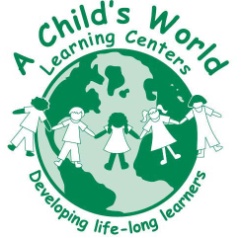 				6:30 a.m.	School opens	6:30 a.m. 	– 	7:30 a.m.	Free choice activities	7:30 a.m. 	– 	8:30 a.m.	Breakfast and  manipulatives	8:30 a.m. 	– 	9:30 a.m.	Diaper change/bathroom break/Free choice center play9:30 a.m.	– 	10:00 a.m.	Group time/Teacher directed, age appropriate activities	10:00 a.m. 	– 	10:30 a.m.	Diaper change/bathroom break and Storytime	10:30 a.m. 	– 	11:15 a.m.	Outside time	11:15 a.m. 	– 	11:45 a.m.	Lunch	11:45 a.m. 	– 	12:00 p.m.	Clean up and prepare for rest time	12:00 p.m. 	– 	2:00 p.m.	Nap time	2:00 p.m. 	– 	2:30 p.m.	Diaper change/bathroom break and story time	2:30 p.m. 	– 	3:00 p.m.	Afternoon snack	3:00 p.m. 	– 	3:30 p.m.	Group time/Teacher directed, age appropriate activities	3:30 p.m. 	– 	4:30 p.m.	Outside time/Gross motor activity	4:30 p.m. 	- 	5:30 p.m.	Diaper change/bathroom break and music time/						Free choice center activities	5:30 p.m. 	– 	6:00 p.m.	Prepare for departure by 6:00 p.m.